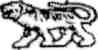 МУНИЦИПАЛЬНОЕ КАЗЁННОЕ УЧРЕЖДЕНИЕ«УПРАВЛЕНИЕ ХОЗЯЙСТВЕННОГО ОБЕСПЕЧЕНИЯАДМИНИСТРАЦИИ МИХАЙЛОВСКОГОСЕЛЬСКОГО ПОСЕЛЕНИЯ» (МКУ «УХО АМСП»)ПРИКАЗ30.10.2020                                         с.Михайловка	                   № 24 -пО введении нового режима рабочего времени в  муниципальном казённом учреждении «Управление хозяйственного обеспечения администрации                                             Михайловского сельского поселения» 	В связи с производственной необходимостью, с целью эффективной организации работы в муниципальном казённом учреждении «Управление хозяйственного обеспечения администрации Михайловского сельского поселения» (далее - МКУ «УХО АМСП»), в соответствии с распоряжением администрации Михайловского сельского поселения от 30.10.2020 № 68/1-ра «О введении нового режима рабочего времени в  администрации  Михайловского сельского поселения»,	ПРИКАЗЫВАЮ:1. Установить с 1 января 2021 года новый режим рабочего времени для работников МКУ «УХО АМСП»:- пятидневная рабочая неделя продолжительностью 40 часов;- рабочий день с 8-30  до 17-30;- перерыв для отдыха и питания с 13-00 до 14-00;- выходные дни: суббота, воскресенье, нерабочие праздничные дни.2. Ведущему специалисту по кадрам (В.В.Тимохина):- в срок до 01.11.2020 уведомить работников об установлении нового режима рабочего времени с 1 января 2021 года;- в срок до 30.12.2020 получить письменное согласие (несогласие) работников на установление нового режима рабочего времени с 1 января 2021 года;- в срок до 31.12.2020 разработать и подписать дополнительные соглашения к трудовому договору работников;- в срок до 31.12.2020 утвердить Правила внутреннего трудового распорядка в новой редакции с отражением в них указанных в п.1 настоящего приказа                     изменений и ввести их в действие с 1 января 2021 года.3. Контроль за исполнением настоящего приказа оставляю за собой.Директор МКУ «УХО АМСП»	                                                    В.В.Погуляев